Your recent request for information is replicated below, together with our response.I am writing to request information you hold on officers and staff with long Covid. Specifically, I would like you to provide details on numbers of:Police officers who have cited long Covid as a reason for absence from work for each year from 2020 to presentPolice staff who have cited long Covid as a reason for absence from work for each year from 2020 to presentIn response to your request, the data presented below has been extracted from Police Scotland’s System to Co-ordination Personnel and Establishment (SCOPE) database. The table below provides the number of employees who recorded an absence under the reason 'COVID-19 - Post COVID Syndrome', which is used for employees who have had a COVID-19 related absence for over 12 weeks.  It is possible that an individual has been categorised absent with ‘Post COVID Syndrome’ for a period of time before another diagnosis is reached.Please note this absence category was introduced in July 2020.If you require any further assistance please contact us quoting the reference above.You can request a review of this response within the next 40 working days by email or by letter (Information Management - FOI, Police Scotland, Clyde Gateway, 2 French Street, Dalmarnock, G40 4EH).  Requests must include the reason for your dissatisfaction.If you remain dissatisfied following our review response, you can appeal to the Office of the Scottish Information Commissioner (OSIC) within 6 months - online, by email or by letter (OSIC, Kinburn Castle, Doubledykes Road, St Andrews, KY16 9DS).Following an OSIC appeal, you can appeal to the Court of Session on a point of law only. This response will be added to our Disclosure Log in seven days' time.Every effort has been taken to ensure our response is as accessible as possible. If you require this response to be provided in an alternative format, please let us know.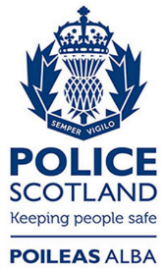 Freedom of Information ResponseOur reference:  FOI 23-0135Responded to:  1st February 20232020/212021/222022/23 (To Dec)Police Officers2110982Police Staff176749